г. Петропавловск-Камчатский                                         «   »  сентября 2019 годаВ целях уточнения отдельных положений приказа Агентства по занятости населения и миграционной политике Камчатского края от 19.02.2014 № 29 «Об утверждении порядков по реализации мероприятий государственной программы Камчатского края «Содействие занятости населения Камчатского края», ПРИКАЗЫВАЮ:1. Внести в приложение № 4 к приказу Агентства по занятости населения и миграционной политике Камчатского края от 19.02.2014 № 29 «Об утверждении порядков по реализации мероприятий государственной программы Камчатского края «Содействие занятости населения Камчатского края» следующее изменение:1) часть 20 дополнить пунктами 5, 6 следующего содержания:«5) назначение страховой пенсии по старости, в том числе назначенной досрочно;6) признание гражданина занятым по основаниям, предусмотренным в статье 2 Закона Российской Федерации от 19.04.1991 № 1032-1 «О занятости населения в Российской Федерации».».2. Настоящий приказ вступает в силу через 10 дней после дня его официального опубликования.Руководитель Агентства                                                                            Н.Б. Ниценко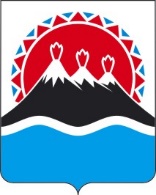 АГЕНТСТВО ПО ЗАНЯТОСТИ НАСЕЛЕНИЯИ МИГРАЦИОННОЙ ПОЛИТИКЕ КАМЧАТСКОГО КРАЯПРИКАЗ №  О внесении изменений в приложение 4 к приказу Агентства по занятости населения и миграционной политике Камчатского края от 19.02.2014 № 29 «Об утверждении порядков по реализации мероприятий государственной программы Камчатского края «Содействие занятости населения Камчатского края» 